Publicado en Madrid el 25/02/2019 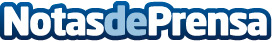 Vuelve a Madrid la jornada de ponencias Digitrends, sobre marketing de influencersCharla abierta al público con algunos de los personajes clave en el mundo del influencer marketing, que tendrá lugar el día 14 de marzo a las 19h en IED Master (Larra 14)Datos de contacto:María Villalba677841352Nota de prensa publicada en: https://www.notasdeprensa.es/vuelve-a-madrid-la-jornada-de-ponencias Categorias: Educación Comunicación Marketing Eventos Universidades http://www.notasdeprensa.es